Supplementary MaterialSupplementary TablesNote: P value is obtained by T-test. Data are given as mean%,SD%;Abbreviations: PO, primary osteoporosis;HC, normal cognition healthy control; KEGG, Kyoto Encyclopedia of Genes and Genomes; PICRUSt, Phylogenetic Investigation of Communities by Reconstruction of Unobserved States; KO, KEGG Ortholog; SD: standard deviation.Supplementary Figures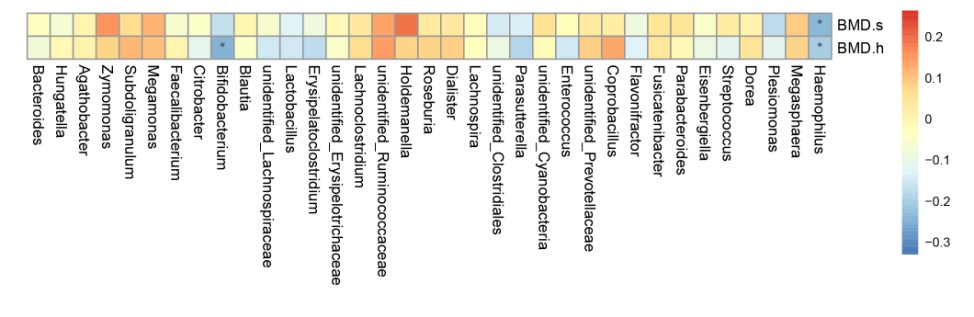 Supplementary Figure S1. Correlation analysis between bone mineral density and species richness at the genus level. Note: The longitudinal information is environmental factor information and the horizontal is species information. The corresponding value of intermediate heat map is Spearman correlation coefficient r, between-1, 1, r<0 is negative correlation, r>0 is positive correlation, marked * means significance test p<0. 05, and marked ** means significance test p<0. 01.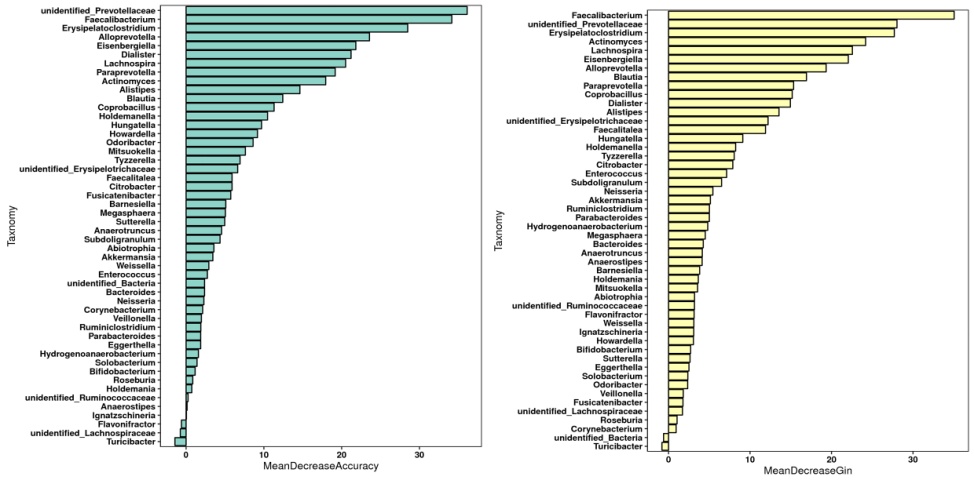 Supplementary Figure S2. Species importance ranking chart. MeanDecreaseAccuracy (left) measures the reduction in the accuracy of random forest prediction by changing the value of a variable into a random number. The higher the value, the more important the variable is. Abscissa: average decline accuracy, longitudinal coordinates: ranked at the top 50 important species; MeanDecreaseGini (right) calculates the influence of each variable on the heterogeneity of the observed values on each node of the classification tree through the Gini index, thus comparing the importance of the variables. The higher the value, the greater the importance of the variable is. Abscissa: average decline Gini index, ordinate: ranked at the top 50 important species.Supplementary Table S1. Functional pathways differences at level 2 inferred from 16S rRNA gene sequences using PICRUSt.Supplementary Table S1. Functional pathways differences at level 2 inferred from 16S rRNA gene sequences using PICRUSt.Supplementary Table S1. Functional pathways differences at level 2 inferred from 16S rRNA gene sequences using PICRUSt.Supplementary Table S1. Functional pathways differences at level 2 inferred from 16S rRNA gene sequences using PICRUSt.Supplementary Table S1. Functional pathways differences at level 2 inferred from 16S rRNA gene sequences using PICRUSt.Supplementary Table S1. Functional pathways differences at level 2 inferred from 16S rRNA gene sequences using PICRUSt.Supplementary Table S1. Functional pathways differences at level 2 inferred from 16S rRNA gene sequences using PICRUSt.Supplementary Table S1. Functional pathways differences at level 2 inferred from 16S rRNA gene sequences using PICRUSt.Supplementary Table S1. Functional pathways differences at level 2 inferred from 16S rRNA gene sequences using PICRUSt.Supplementary Table S1. Functional pathways differences at level 2 inferred from 16S rRNA gene sequences using PICRUSt.KO functional categoriesKO functional categoriesKO functional categoriesPO HC HC Level_1Level_2Level_3mean%SD%mean%SD%P-valueEnvironmental Information ProcessingMembrane TransportTransporters0.0726450.0079320.080380.00937<0.001Environmental Information ProcessingMembrane TransportABC transporters0.0363350.0040460.0386950.0045210.008UnclassifiedPoorly CharacterizedGeneral function prediction only0.0356460.0013760.035020.0012320.021Genetic Information ProcessingReplication and RepairDNA repair and recombination roteins0.0275040.0015270.0266280.0019220.015Genetic Information ProcessingTranslationRibosome0.0231590.0020920.0216780.0025370.002Genetic Information ProcessingTranscriptionTranscription factors0.0188830.0019020.0201490.0020010.002024MetabolismEnzyme FamiliesPeptidases0.0187430.0009170.0182480.0008560.007MetabolismNucleotide MetabolismPyrimidine metabolism0.0181520.0012570.0173040.0014720.003Genetic Information ProcessingReplication and RepairChromosome0.0163720.0008830.0155320.001366<0.001MetabolismAmino Acid MetabolismAmino acid related enzymes0.0150330.0008480.0143640.0011090.001Genetic Information ProcessingTranslationRibosome Biogenesis0.0147930.0007460.0142430.0011050.005MetabolismAmino Acid MetabolismArginine and proline metabolism0.0127230.0005930.0124180.0007870.034MetabolismEnergy MetabolismMethane metabolism0.0116650.0009960.0124520.001156<0.001Genetic Information ProcessingReplication and RepairDNA replication proteins0.0122440.0008540.0116720.0011160.005MetabolismAmino Acid MetabolismAlanine, aspartate and glutamate metabolism0.0109570.0007870.0103990.0009380.002MetabolismAmino Acid MetabolismCysteine and methionine metabolism0.009910.000350.0096370.00042<0.001Genetic Information Processing;; Folding, Sorting and DegradationChaperones and folding catalysts0.0098840.0006740.0092010.0007<0.001MetabolismCarbohydrate MetabolismFructose and mannose metabolism0.0088660.0010220.0101670.0028670.004Genetic Information ProcessingTranscriptionTranscription machinery0.0100620.0009920.0094310.0013390.010MetabolismCarbohydrate MetabolismPentose phosphate pathway0.009210.0005020.0097570.0011280.003UnclassifiedMetabolismOthers0.0086590.0007570.0095620.000677<0.001UnclassifiedGenetic Information ProcessingTranslation proteins0.0092120.0004610.0088070.000608<0.001Genetic Information ProcessingReplication and RepairHomologous recombination0.0089860.0005880.008650.0008150.022UnclassifiedMetabolismEnergy metabolism0.0087020.0007170.0078650.000646<0.001MetabolismEnergy MetabolismCarbon fixation pathways in prokaryotes0.0085440.0008920.007890.000753<0.001MetabolismGlycan Biosynthesis and MetabolismPeptidoglycan biosynthesis0.0083640.0006020.0080580.0007440.029MetabolismCarbohydrate MetabolismButanoate metabolism0.0060680.0006930.0057640.000770.045Environmental Information ProcessingMembrane TransportBacterial secretion system0.0059550.0008040.0055460.0010440.034MetabolismMetabolism of Cofactors and VitaminsOne carbon pool by folate0.0061510.0005160.005690.000527<0.001Genetic Information ProcessingFolding, Sorting and DegradationProtein export0.0058410.0004190.0055460.0004410.001MetabolismLipid MetabolismLipid biosynthesis proteins0.0057790.0003040.0052920.000487<0.001Environmental Information ProcessingMembrane TransportPhosphotransferase system (PTS)0.0039050.0017130.0060980.0045390.002MetabolismMetabolism of Terpenoids and PolyketidesTerpenoid backbone biosynthesis0.0057320.000480.0053760.0005910.002MetabolismMetabolism of Cofactors and VitaminsThiamine metabolism0.0055460.0004560.0052640.0007210.024Genetic Information ProcessingTranslationTranslation factors0.0052370.0003920.0048960.00047<0.001MetabolismEnergy MetabolismPhotosynthesis proteins0.0050790.0006380.0046070.0009370.005MetabolismEnergy MetabolismPhotosynthesis0.0050540.0006610.004580.0009650.006Cellular ProcessesCell Growth and DeathCell cycle - Caulobacter0.0049250.0005770.0046960.0005270.045MetabolismCarbohydrate MetabolismCitrate cycle (TCA cycle)0.0048750.0008640.0044180.0007670.007Genetic Information ProcessingFolding, Sorting and DegradationRNA degradation0.0045890.000270.004260.000336<0.001MetabolismMetabolism of Cofactors and VitaminsNicotinate and nicotinamide metabolism0.0042560.0002130.0041440.0002950.036MetabolismLipid MetabolismGlycerolipid metabolism0.0038480.000420.0043610.000415<0.001Genetic Information ProcessingReplication and RepairNucleotide excision repair0.0038860.0003620.0036920.0004550.023MetabolismEnzyme FamiliesProtein kinases0.0031510.0004150.0034860.0005480.001MetabolismCarbohydrate MetabolismC5-Branched dibasic acid metabolism0.0032430.0002850.0034090.0003640.014MetabolismMetabolism of Terpenoids and PolyketidesPrenyltransferases0.0028550.0002860.0026540.000241<0.001MetabolismMetabolism of Cofactors and VitaminsRiboflavin metabolism0.0024510.000260.0021270.00035<0.001MetabolismBiosynthesis of Other Secondary MetabolitesPhenylpropanoid biosynthesis0.0020470.0005810.0022940.0005550.036UnclassifiedMetabolismCarbohydrate metabolism0.0017460.0003580.0019260.000290.007MetabolismMetabolism of Cofactors and VitaminsVitamin B6 metabolism0.0019660.0001480.0018320.000178<0.001UnclassifiedGenetic Information ProcessingRestriction enzyme0.0020750.0003470.0017650.000433<0.001UnclassifiedMetabolismAmino acid metabolism0.001520.0003390.001780.0005730.009MetabolismXenobiotics Biodegradation and MetabolismChloroalkane and chloroalkene degradation0.0014810.0007450.0017350.0004490.047Human DiseasesInfectious DiseasesTuberculosis0.0016490.000160.0015010.0002390.000612Genetic Information ProcessingTranslationRNA transport0.0013790.0002460.0015530.0002290.000562MetabolismMetabolism of Terpenoids and PolyketidesBiosynthesis of ansamycins0.0013740.0001990.0015030.0002610.008Cellular ProcessesTransport and CatabolismPeroxisome0.0015540.0002240.001320.000202<0.001MetabolismMetabolism of Other Amino AcidsD-Glutamine and D-glutamate metabolism0.0014539.28E-050.0013460.000118<0.001MetabolismBiosynthesis of Other Secondary MetabolitesNovobiocin biosynthesis0.0014020.0001920.0012730.000127<0.001MetabolismMetabolism of Terpenoids and PolyketidesTetracycline biosynthesis0.0011130.0002910.0012410.0003360.048MetabolismBiosynthesis of Other Secondary MetabolitesTropane, piperidine and pyridine alkaloid biosynthesis0.0011330.0002180.0010330.0001220.006MetabolismCarbohydrate MetabolismAscorbate and aldarate metabolism0.0007250.0004740.0010880.0007580.006MetabolismXenobiotics Biodegradation and MetabolismNaphthalene degradation0.0009370.0002690.0010660.0003010.029Environmental Information ProcessingSignaling Molecules and InteractionBacterial toxins0.0009060.0002010.0010450.0002460.003MetabolismMetabolism of Other Amino AcidsTaurine and hypotaurine metabolism0.000969.71E-050.0009030.0001220.013Organismal SystemsEndocrine SystemPPAR signaling pathway0.0010710.0002370.0009080.000175<0.001MetabolismCarbohydrate MetabolismInositol phosphate metabolism0.0007470.0001890.0008870.0003360.014MetabolismXenobiotics Biodegradation and MetabolismToluene degradation0.0007530.0004360.0005590.0003650.020MetabolismMetabolism of Terpenoids and PolyketidesLimonene and pinene degradation0.0005040.0002370.0006210.0003050.038MetabolismXenobiotics Biodegradation and MetabolismDioxin degradation0.0004360.0001550.0006110.00021<0.001MetabolismXenobiotics Biodegradation and MetabolismXylene degradation0.0004170.0001280.0005770.00017<0.001Organismal SystemsEndocrine SystemAdipocytokine signaling pathway0.000630.0002140.0004650.000176<0.001MetabolismBiosynthesis of Other Secondary MetabolitesIsoquinoline alkaloid biosynthesis0.000519.82E-050.0004299.78E-05<0.001Genetic Information ProcessingTranslationRibosome biogenesis in eukaryotes0.0004814.47E-050.0004595.40E-050.036Human DiseasesMetabolic DiseasesType I diabetes mellitus0.0004874.94E-050.0004545.96E-050.005MetabolismMetabolism of Terpenoids and PolyketidesZeatin biosynthesis0.0004957.37E-050.0004415.90E-05<0.001Human DiseasesImmune System DiseasesPrimary immunodeficiency0.0003890.0001390.000450.0001240.025Human DiseasesCancersPathways in cancer0.000466.48E-050.0004384.18E-050.045Organismal SystemsImmune SystemNOD-like receptor signaling pathway0.0004437.70E-050.0004116.32E-050.026MetabolismLipid MetabolismPrimary bile acid biosynthesis0.0003730.0001280.0004350.000130.020MetabolismLipid MetabolismSecondary bile acid biosynthesis0.0003710.0001280.0004320.000130.022MetabolismXenobiotics Biodegradation and MetabolismStyrene degradation0.0001117.20E-050.0001790.0001570.008MetabolismXenobiotics Biodegradation and MetabolismAtrazine degradation0.0001188.07E-050.0001650.0001390.046Environmental Information ProcessingSignaling Molecules and InteractionCellular antigens0.0002030.0002220.0001070.0001120.009MetabolismBiosynthesis of Other Secondary MetabolitesFlavone and flavonol biosynthesis0.0001686.29E-050.0001076.21E-05<0.001MetabolismLipid MetabolismArachidonic acid metabolism0.0001480.0001518.53E-050.000110.023Genetic Information ProcessingReplication and RepairNon-homologous end-joining3.73E-052.73E-058.19E-050.0001410.036Organismal SystemsDigestive SystemProtein digestion and absorption9.72E-050.0001483.88E-055.58E-050.013Human DiseasesInfectious DiseasesAmoebiasis3.77E-052.37E-055.82E-055.68E-050.025Human DiseasesNeurodegenerative DiseasesPrion diseases2.82E-053.43E-054.77E-054.98E-050.028Genetic Information ProcessingTranscriptionBasal transcription factors5.43E-054.32E-051.95E-052.32E-05<0.001MetabolismLipid MetabolismEther lipid metabolism2.37E-052.09E-054.02E-055.02E-050.040MetabolismGlycan Biosynthesis and MetabolismVarious types of N-glycan biosynthesis4.78E-079.60E-071.38E-073.10E-070.023Human DiseasesInfectious DiseasesInfluenza A2.36E-076.81E-079.98E-092.22E-080.026Environmental Information ProcessingMembrane TransportTransporters0.0726450.0079320.080380.00937<0.001Environmental Information ProcessingMembrane TransportABC transporters0.0363350.0040460.0386950.0045210.008UnclassifiedPoorly CharacterizedGeneral function prediction only0.0356460.0013760.035020.0012320.020